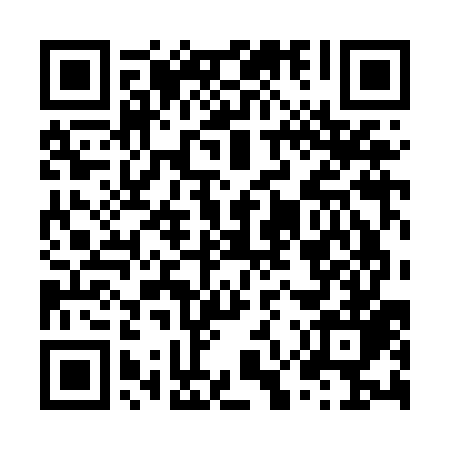 Ramadan times for Kemenessomjen, HungaryMon 11 Mar 2024 - Wed 10 Apr 2024High Latitude Method: Midnight RulePrayer Calculation Method: Muslim World LeagueAsar Calculation Method: HanafiPrayer times provided by https://www.salahtimes.comDateDayFajrSuhurSunriseDhuhrAsrIftarMaghribIsha11Mon4:304:306:1212:014:015:525:527:2812Tue4:284:286:1012:014:025:535:537:2913Wed4:264:266:0812:014:035:555:557:3114Thu4:234:236:0612:014:045:565:567:3215Fri4:214:216:0412:004:055:585:587:3416Sat4:194:196:0212:004:075:595:597:3617Sun4:174:176:0012:004:086:006:007:3718Mon4:154:155:5811:594:096:026:027:3919Tue4:134:135:5611:594:106:036:037:4020Wed4:104:105:5411:594:116:056:057:4221Thu4:084:085:5211:594:126:066:067:4422Fri4:064:065:5011:584:136:076:077:4523Sat4:044:045:4811:584:146:096:097:4724Sun4:014:015:4611:584:156:106:107:4825Mon3:593:595:4411:574:176:126:127:5026Tue3:573:575:4211:574:186:136:137:5227Wed3:553:555:4011:574:196:156:157:5328Thu3:523:525:3811:564:206:166:167:5529Fri3:503:505:3611:564:216:176:177:5730Sat3:483:485:3411:564:226:196:197:5931Sun4:454:456:3212:565:237:207:209:001Mon4:434:436:3012:555:247:227:229:022Tue4:404:406:2812:555:257:237:239:043Wed4:384:386:2612:555:267:247:249:064Thu4:364:366:2412:545:277:267:269:075Fri4:334:336:2212:545:287:277:279:096Sat4:314:316:2012:545:297:287:289:117Sun4:284:286:1812:535:307:307:309:138Mon4:264:266:1612:535:317:317:319:159Tue4:244:246:1412:535:327:337:339:1610Wed4:214:216:1212:535:337:347:349:18